ПЛАН-КОНСПЕКТ  ПРАКТИЧЕСКОГО ЗАНЯТИЯ  С  ОБУЧАЮЩИМИСЯ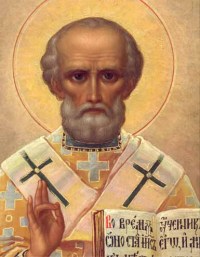 «Мы-наследники  народных традиций»Цель: воспитание патриотических чувств на основе народных традиций.Задачи: знакомство с праздником русского народа «Никольщина», посвящённого почитанию Святого Николая; ознакомление с православными традициями.Коррекционная задача: развивать  у незрячих и слабовидящих детей навыки приготовления песочного печенья и его праздничного оформления.Воспитательная задача: развивать взаимопомощь и умения работать в команде.Оборудование: кулинарные принадлежности, ингредиенты для теста и оформления.Ход занятия.Организационный момент.Вступительное слово воспитателя.Отошли заботы летние.  «Хлеб в закромах, бок на печи. Солнце на улицу разворачивается- мужик па праздник». Так говорили в народе. 19 декабря каждый год русская православная церковь отмечает день святителя Николая Чудотворца. Николай Чудотворец  родился  ок. 270 года , умер ок. 345 года,почитается	в Православной и Католической церквях  в лик е	святителейглавная святыня -мощи в городе Бари (Италия). 1 марта 2009 года Храм в честь святителя Николая (построен в 1913—1917 годах) вместе с Подворьем Русской православной церкви в Бари переданы РПЦ.  Символические ключи от подворья принял президент России Дмитрий Медведев.  По преданию, однажды преподобный Николай помог вытащить крестьянину завязший в осенней грязи воз и испачкал свою одежду. Явившись к богу, он объяснил, почему его одежда грязная. Бог выслушал его и похвалил за доброе сердце и сказал, что отныне прославлять его (Николая), служить в честь него молебны будут два раза в год- зимой и весной. В месяцеслове два Николы в году: 6 мая травный и 19 декабря зимний.Как только не называли св. Николая на Руси! Николай Чудотворец, Никола- Заступник, Николай Холодный или Зимний- волчий сват, маковый закат. В день 19 декабря редко когда не бывает морозов или большого снега: « На Студеного Николу снегу навалит гору», «Прошел бы Николин день, будет и зима на санках».А еше называли Николу Сивым: «Пригорюнилась слива, подходит Сивый», «Солому носи,да Сивого проси, чтобы не студил сильно». Много пословиц и поговорок сочинил народ о Святителе Николае; много примет, с этим днем связанных. Сивый у древних славян- зимнее божество, Бог холода и убуленной сединой Старости, Мудрости. Поэтому во многих областях России в этот день начинали праздновать «Никольщину»- семейный праздник, вовремя которого особенно почитались старшие в роду. Ведь именно они были хранителями родовых преданий, связей.   К Николаю Угоднику, как национальному русскому покровителю, прибегали во всех случаях жизни: когда что-то терялось, или когда матери отправляли сыновей на войну, кода девушки собирались или выходили замуж,  когда случалось несчастье в дороге или в путешествии. Чудеса, случавшиеся по молитве святому Угоднику, происходят до сих пор. Вот только один случай.Эта история произошла в самом начале Великой Отечественной войны. Ее рассказал один московский священник. Случилась она с одной его близкой родственницей. Она жила в Москве. Муж был на фронте, и она осталась одна с маленькими детьми. Жили они очень бедно. Тогда в Москве был голод. Жить в тяжелых условиях пришлось очень долго.Мать не знала, как быть с детьми, она не могла спокойно смотреть на их страдания. В какой-то момент она стала приходить в состояние полного отчаяния и собиралась свести счеты с жизнью. У нее была старенькая иконочка святителя Николая, хотя она особенно и не почитала его, никогда не молилась. В храм она не ходила. Иконка, возможно, досталась ей в наследство от матери.И вот она подошла к этой иконочке и стала упрекать святителя Николая, крича: «Как ты можешь смотреть на все эти страдания, на то, как я мучаюсь, бьюсь одна? Видишь, мои дети умирают от голода?А ты абсолютно ничего не делаешь, для того чтобы мне помочь!» В отчаянии женщина выбежала на лестничную площадку, уже направляясь к ближайшей речке или еще что-то собираясь сделать с собой.И вдруг она споткнулась, упала и увидела перед собой две десятирублевые купюры, сложенные крест-накрест. Женщина была потрясена, стала искать: может, кто-то уронил, нет ли кого рядом, но видит: никого нет. И она поняла, что Господь помиловал ее, и святитель Николай послал ей эти деньги.Это произвело на нее настолько сильное впечатление, что стало началом ее обращения к Богу, к Церкви. Конечно, все мысли нехорошие она оставила, вернулась домой к своей иконочке, стала молиться, плакать, благодарить. На посланные ей деньги она купила продукты. Но самое главное, она обрела веру в то, что Господь рядом. Потом она стала ходить в храм. Все ее дети стали церковными православными людьми, а один сын даже стал священником.Традиции и обряды праздникаВ День святого Николая в храмах проходят богослужения. Верующие люди употребляют в пищу постные блюда, поскольку праздник приходится на период Рождественского поста.В ночь на 19 декабря родители кладут под подушку ребенку подарки: фрукты, сладости, игрушки. Одинокие девушки гадают на суженых, загадывают желания, молятся святому Николаю о счастливом замужестве.В этот день хозяйки выпекают к праздничному обеду специальное печенье – николайчики. На столах также присутствуют вареники и пироги с картошкой, грибами, капустой, постный борщ, соленья. Еще одним интересным обычаем являются выпечки традиционного для этого праздника печенья — николайчиков. Конечно, этим занимаются мамы. Они с любовью готовят эти сладости для вас, своих родных, самых дорогих людей во всем мире.  Практическое занятие.Проведение инструктажа по технике безопасности при работе с режущими предметами и жарочным шкафом. Воспитатель: сегодня мы будем печь традиционное печенье, которое в народе называли «Николайчики». 1 этап. Приготовление теста.Для этого нам понадобится 1 яйцо1 столовая ложка меда1 стакан сахара (это если Ты большой лакомка, если нет — можно немного меньше)1 чайная ложка соды, погашенной уксусом масла 2 стакана муки1 ложка масла2 ложки сметаны Замешиваем тесто. Возьми скалку и раскатай тесто в один слой толщиной полсантиметра. Николайчики, как правило, имеют форму, подобную изображение человека (якобы это сам Николай). Выложи печенье на противень, предварительно смазанный маслом.Выпекать николайчики нужно в течение 5 минут в горячей духовке.2 этап. Для вырезания различных форм печенья мы используем пластиковые формы для незрячих и бумажные формы для слабовидящих детей. 3 этап. Выпекание в духовке.4 этап. Приготовление сахарной глазури для украшения печенья. 3 белка2 стакана сахара-пескапищевые красители какао  Сбивая белки, постепенно добавляй сахар-песок. Взбить нужно примерно до консистенции сметаны. Плотность глазури имеет большое значение: густая быстро засохнет, и ты не сможешь рисовать, жидкая будет растекаться и долго высыхать.5 этап. Украшение остывшего печенья. Воспитатель руководит процессом приготовления печенья.В паузах между запеканием и остыванием готового печенья проводится конкурс знатоков пословиц, поговорок и примет о дне Святого Николая.-Два Николы: один травный, другой морозный.-Никола зимний лошадь на двор загонит, Никола вешний лошадь откормит.-Какой день в Миколу зимнего, такой и в Миколу летнего.-На российских просторах с Николы зимнего наступают уже большие морозы, которые кое-где считаются первыми.-Первые морозы — Никольские.-Подошел бы Николин день — будет зима на санях (на санках).-Погода на Николу определяется предшествующими днями, прежде всего Михайловым днем (8 / 21 ноября), Юрьевым, Варварой и Саввой.-Никола загвоздит, что Егорий намостит.-Хвали зиму после Николина дня.-Преждевременные осенние морозы на Михаила оборачиваются оттепелью на Николу.-Коли на Михайлов день зима закует, то на Николу раскует.-Привезли зиму на санках до Николы, вот тебе и оттепель (воронеж.).-Коли зима до Николина дня след заметает, дороге не стоять.-По Никольской погоде, как и в случаях с другими большими праздниками, судят об урожае:-Перед Николой иней — овсы хороши будут.-Иней на Николу — к урожаю. Подведение итогов занятия. Чаепитие